TRAINING PROGRAMME ON TECHNICAL, POLICY INSTRUMENTS & FRAMEWORKS FOR SHIFTING TO RENEWABLE ENERGY  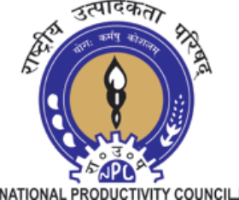 National Productivity CouncilNo. 6, Aavin Dairy Road, Ambattur Industrial Estate (North), Ambattur, Chennai, India - 600 050SCOPE AND COVERAGE:The course content for the training has been carefully designed considering latest developments in renewable energy field such that, at the end of the course considerable useful knowledge transfer is perceived. The two-week course will address the following aspects:METHODOLGY:To achieve the objectives of training, the program will be conducted using:Class room lectures for imparting formal, theoretical and technical knowledge. Case studies/Group discussions. The training methodology so adopted creates step by step environment for all round development of skills and knowledge of the participants.Video vignettes and experiential learning exercises aiming at stimulating and creating interest among participants for enhanced learning experience.Study tour Proposed Day-wise Program ScheduleProposed Day-wise Program ScheduleProposed Day-wise Program ScheduleProposed Day-wise Program ScheduleProposed Day-wise Program ScheduleProposed Day-wise Program ScheduleProposed Day-wise Program ScheduleProposed Day-wise Program ScheduleDay09:45-11:0011:00 – 11:1511:15 – 13:0013:00 – 14:0014:00 – 15:3015:30-15:4515:45-17:001Registration & Welcome sessionTea BreakIntroduction to courseLunch BreakEnergy Scenario, Energy demandTea BreakIntroduction to sources of Renewable energy-Solar2Introduction to sources of Renewable Energy-WindTea BreakIntroduction to sources of Renewable Energy-Bio & othersLunch BreakTechnical aspects of Solar PVTea BreakTechnical aspects of Solar PV3Assessment of Renewable Energy potential-SolarTea BreakAssessment of Renewable Energy potential-WindLunch BreakTechnical aspects of Solar Thermal SystemTea BreakTechnical aspects of Solar Thermal System4Project costing, feasibility and detailed report preparationTea BreakProject costing, feasibility and detailed report preparationLunch BreakProject costing, feasibility and detailed report preparationTea BreakProject costing, feasibility and detailed report preparation5Grid Operation- Challenges to manage variability in Grid Tea BreakGrid Operation- Challenges to manage variability in GridLunch BreakTraining needs Gap assessment and Capacity building programmes for all the stakeholdersTea BreakBarriers to RE: Labour, technology transfer, R&D6HolidayTea BreakHolidayLunch BreakHolidayTea BreakHoliday7HolidayTea BreakHolidayLunch BreakHolidayTea BreakHoliday8Storage TechnologiesTea BreakCase StudyLunch BreakFuture prospects of RETea BreakCase Study9Financing for RE TechnologiesTea BreakFunding Mechanisms Lunch BreakFinancial AnalysisTea BreakFinancial Analysis10Risk evaluation and mitigationTea BreakNeed & assessment of incentives- case studyLunch BreakNeed & assessment of incentives- case exerciseTea BreakMeasurement & Verification protocols – case study11Multi-lateral agreements to meet NDC targetsTea BreakPolicy framework for RELunch BreakOverview of various Government schemes in Renewable EnergyTea BreakRESCO mechanism, and case study12Carbon TradingTea BreakSuccess stories of RE schemes implementedLunch BreakScaling RE plants, start-up and down-timeTea BreakFeedback & Closing ceremony